MUMMY SOFTWARE CORPORATIONFinance Exercise & Training AssignmentSunil Malhotra has Business named Malhotra Enterprise, Ludhiana with following openings at 01-april-2021Address:  Jamalpur Colony, Metro RoadCity: Ludhiana		GST No.: Your GST No.	Mobile: Your Mobile		Email: Your Email Account Opening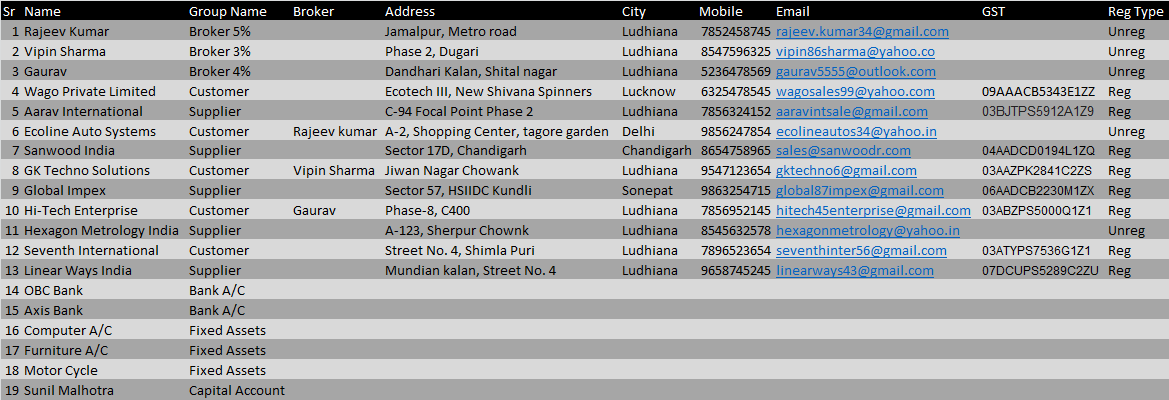 Item Opening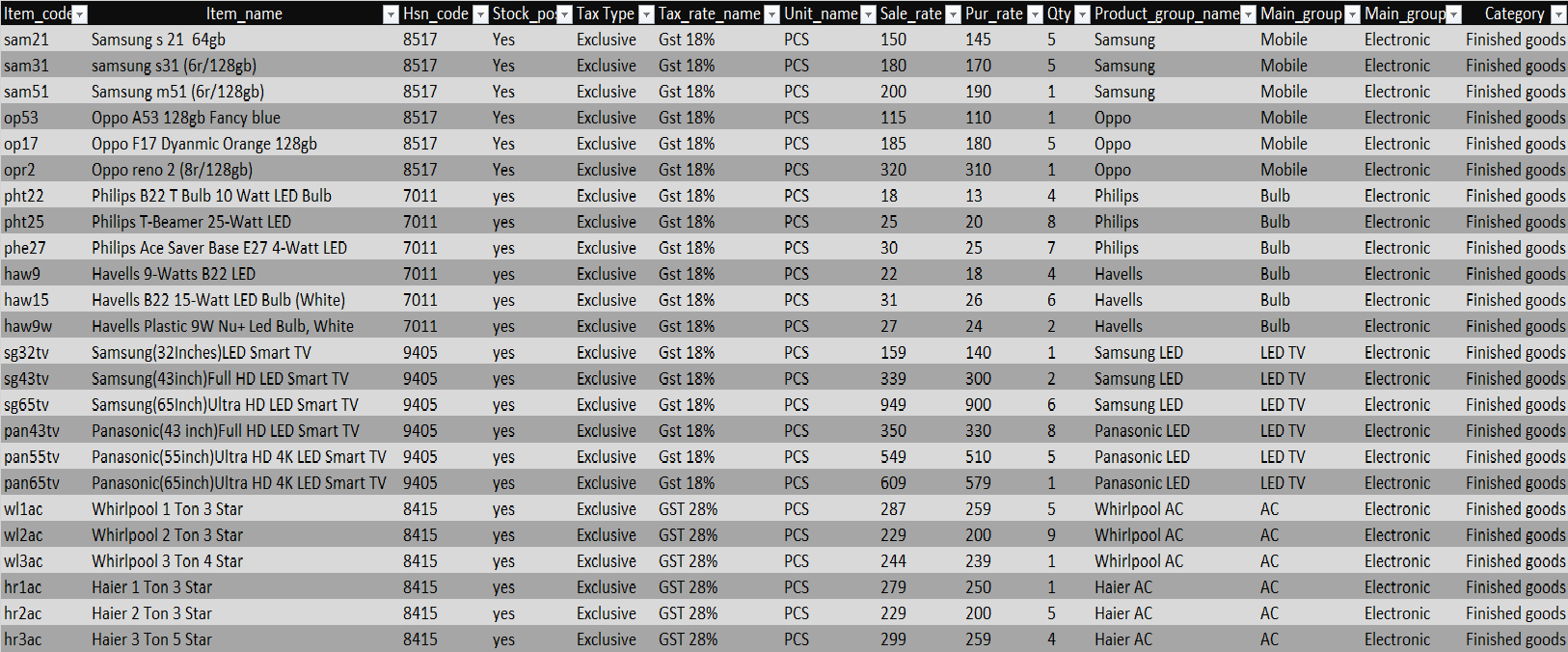 Transactions Purchase from Aarav International             1-April-2021   Samsung s 21  64gb                            qty : 5 PCS      rate : 145/-   Samsung s31 (6r/128gb)                    qty : 9 PCS      rate : 170/-           Samsung m51 (6r/128gb)                  qty : 5 PCS      rate : 190/-          Oppo A53 128gb Fancy blue              qty : 12 PCS     rate : 110/-          Oppo reno 2 (8r/128gb)                      qty : 2 PCS     rate : 310/-          Oppo F17 Dyanmic Orange 128gb    qty : 2 PCS      rate : 180/-Purchase from Sanwood India                2- April-2021    Philips B22 T Bulb 10 Watt LED Bulb            qty : 10PCS        rate : 13/-        Philips T-Beamer 25-Watt LED                      qty : 5  PCS          rate : 20/-    Philips Ace Saver Base E27 4-Watt LED        qty : 1 PCS          rate : 25/-        Havells 9-Watts B22 LED                                 qty : 3 PCS          rate : 18/-         Havells B22 15-Watt LED Bulb (White)         qty : 5 PCS          rate : 26/-      Havells Plastic 9W Nu+ Led Bulb, White      qty : 5  PCS          rate : 24/-Purchase from Hexagon Metrology India       3- April-2021    Whirlpool 1 Ton 3 Star                     qty : 6   PCS        rate : 259/-         Whirlpool 2 Ton 3 Star                     qty : 1 PCS        rate : 200/-        Whirlpool 3 Ton 4 Star                     qty : 3   PCS        rate : 239/-         Haier 1 Ton 3 Star                             qty : 3   PCS        rate : 250/-    Haier 2 Ton 3 Star                             qty : 10 PCS        rate : 200/-          Haier 3 Ton 5 Star                             qty : 2   PCS        rate : 259/-      Sold to Hi-Tech Enterprise                  4- April-2021     Whirlpool 2 Ton 3 Star                     qty : 5  PCS             rate : 229/-     Haier 3 Ton 5 Star                            qty : 2  PCS            rate : 299/-    Whirlpool 3 Ton 4 Star                     qty : 3 PCS            rate : 244/-    Haier 2 Ton 3 Star                             qty : 5  PCS           rate : 229/-Sold to Wago private Limited                   5- april-2021     Samsung s31 (6r/128gb)                    qty : 5 PCS       rate : 180/-     Samsung m51 (6r/128gb)                  qty : 2 PCS       rate : 200/-     Oppo A53 128gb Fancy blue             qty : 4  PCS      rate : 115/-     Oppo reno 2 (8r/128gb)                     qty : 2 PCS       rate : 320/-Sold to Ecoline Auto Systems                6- April-2021     Philips B22 T Bulb 10 Watt LED Bulb            qty : 5 PCS          rate : 18/-     Philips Ace Saver Base E27 4-Watt LED        qty : 1 PCS          rate : 30/-     Havells 9-Watts B22 LED                                 qty : 1 PCS          rate : 22/-     Havells B22 15-Watt LED Bulb (White)         qty : 5 PCS          rate : 31/-Sale Return from  Ecoline Auto Systems                 7- April-2021     Philips B22 T Bulb 10 Watt LED Bulb            qty : 3 pcs      rate : 18/-     Havells B22 15-Watt LED Bulb (White)        qty : 2 PCS     rate : 31/-Purchase Return to Sanwood India                  8-April-2021Philips B22 T Bulb 10 Watt LED Bulb                   qty : 3 pcs      rate : 13/-Havells B22 15-Watt LED Bulb (White)        qty : 2 PCS    rate : 26/-Purchase Return to Aarav International               9- April-2021Samsung s 21  64gb                            qty : 2 PCS      rate : 14/-Oppo A53 128gb Fancy blue             qty : 5  PCS      rate : 11/-  Cheque Paid from Axis to Aarav International (Cheque No. 102563)  Amount : 4000   10-April-2021Cash Paid to Sanwood India   Amount : 553       11-April-2021Cheque Paid from Axis Bank to Hexagon Metrology India(Chq No. 874596)Amount : 6000     12- April-2021Cheque Receive from Wago Private Limited (Cheque No. 785964, OBC Bank) Amount : 1000   13-April -2021Cash Receive from Ecoline Auto system Amount : 213        14- April-2021Cash Receive from Wago Private Limited Amount : 550      15- April-2021Cheque Receive from Hi-Tech Enterprise (Cheque No. 452136, Axis Bank) Amount : 2000    16-April-2021Cash Receive from Hi-Tech Enterprise Amount : 1000          17-April-2021Purchase from Global Impex     22- April-2021      Samsung(32Inches)LED Smart TV                             qty : 8 pcs  rate : 140/-      Samsung(43inch)Full HD LED Smart TV                   qty : 6 pcs   rate : 300/-      Samsung(65Inch)Ultra HD LED Smart TV                 qty : 1 pcs  rate : 900/-      Panasonic(43 inch)Full HD LED Smart TV                 qty : 5 pcs  rate : 330/-      Panasonic(55inch)Ultra HD 4K LED Smart TV          qty : 3 pcs  rate : 510/-      Panasonic(65inch)Ultra HD 4K LED Smart TV          qty : 2 pcs  rate : 579/-Purchase from Linear Ways India            24-April-2021      Whirlpool 1 Ton 3 Star                     qty : 2   PCS        rate : 259/-           Whirlpool 3 Ton 4 Star                     qty : 4   PCS        rate : 239/-           Haier 1 Ton 3 Star                             qty : 2   PCS        rate : 250/-      Haier 3 Ton 5 Star                             qty : 3   PCS        rate : 259/-        Sold to GK Techno Solutions                   25-April-2021      Samsung(32Inches)LED Smart TV                              qty : 6 pcs  rate : 159/-      Panasonic(43 inch)Full HD LED Smart TV                 qty : 3 pcs  rate : 350/-      Samsung(43inch)Full HD LED Smart TV                    qty : 5 pcs   rate : 339/-      Panasonic(55inch)Ultra HD 4K LED Smart TV          qty : 3 pcs  rate :  549/-      Panasonic(65inch)Ultra HD 4K LED Smart TV          qty  : 2 pcs  rate : 609/-Sold to  Seventh International                       26-April-2021     Whirlpool 1 Ton 3 Star                     qty : 5   PCS        rate : 287/-          Whirlpool 3 Ton 4 Star                     qty : 4   PCS        rate : 244/-          Haier 1 Ton 3 Star                             qty : 3   PCS        rate : 279/-     Haier 3 Ton 5 Star                             qty : 3   PCS        rate : 299/-Sale Return from GK Techno Solutions                   28-April-2021    Panasonic(65inch)Ultra HD 4K LED Smart TV           qty : 2 pcs  rate : 609/-    Panasonic(55inch)Ultra HD 4K LED Smart TV           qty : 3 pcs  rate : 549/-    Samsung(32Inches)LED Smart TV                               qty : 3 pcs  rate : 159/-Purchase Return to Global Impex                      29-April-2021    Samsung(32Inches)LED Smart TV                             qty : 3 pcs  rate : 140/-    Panasonic(55inch)Ultra HD 4K LED Smart TV         qty : 3 pcs  rate :  510/-    Panasonic(65inch)Ultra HD 4K LED Smart TV         qty : 2 pcs  rate :  579/-Cheque Paid from OBC to Global Impex (Cheque No. 878956) Amount :   3000                          01-May-2021Cheque Paid from Axis Bank to Linear  Ways India (Cheque No. 896956) Amount : 1000         2-May-2021 Cash Receive from GK Techno Solutions  Amount : 550                                                                    03-May-2021Cheque Receive from GK Techno Solutions (Cheque No. 541287, Axis Bank) Amount : 1500 04-May-2021Cash Paid  to Global Impex   Amount :  1000                                                                                         05-May-2021Cash Paid from Linear  Ways India  Amount :   1000                                                                            06-May-2021Cheque Receive from Seventh International (Cheque No. 531587,OBC Bank) Amount : 2000   07-May-2021Cash Receive from Seventh International  Amount :  1000                                                                 08-May-2021Reporting       Upto                                     10-Mar-2021Check Stock in HandCheck Sale/Purchase Register Bill wiseClosing stock type Sale purchase register bill wise Dues analysis bill wise detail Dues analysis payable detail Receivable (Debtors List)Payable (Creditor List )Check all Parties ledgerCheck Ledger of Linear Ways India 2000 Dr = 3521 Cr          Balance = 1521 CrCheck Ledger of Seventh International 5306 Dr =  3000 Cr  Balance = 2306 DrCheck Ledger of Aarav International    4991 DR = 6496   Balance = 1505CrCheck Ledger of Wago Private Limited 2832 Dr = 1550 Cr    Balance =1282 DrCheck Ledger of Sanwood India 660 Dr = 660 Cr = Balance = NilCheck Ledger of Ecoline Auto System 350 Dr = 350 Cr = Balance = NilStock valuation MRP  23990 AmountClosing Stock Amount 23990 amount. Closing date 1-04-2021 To 31-05-2021. Check income Statement           18884 ProfitCheck Trial Balance  =  38115Check Trading Account GST Purchase A/c      22712/-Sale Return A/c          3458/-GST Sale A/c               17026/-Purchase Return A/c 4039/-Check Profit & Lose Account  18884 ProfitCheck Balance Sheet 35934 Amount 